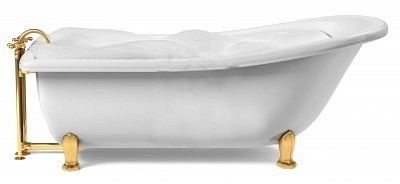 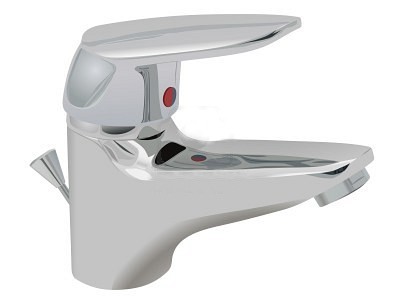 baignoirerobinet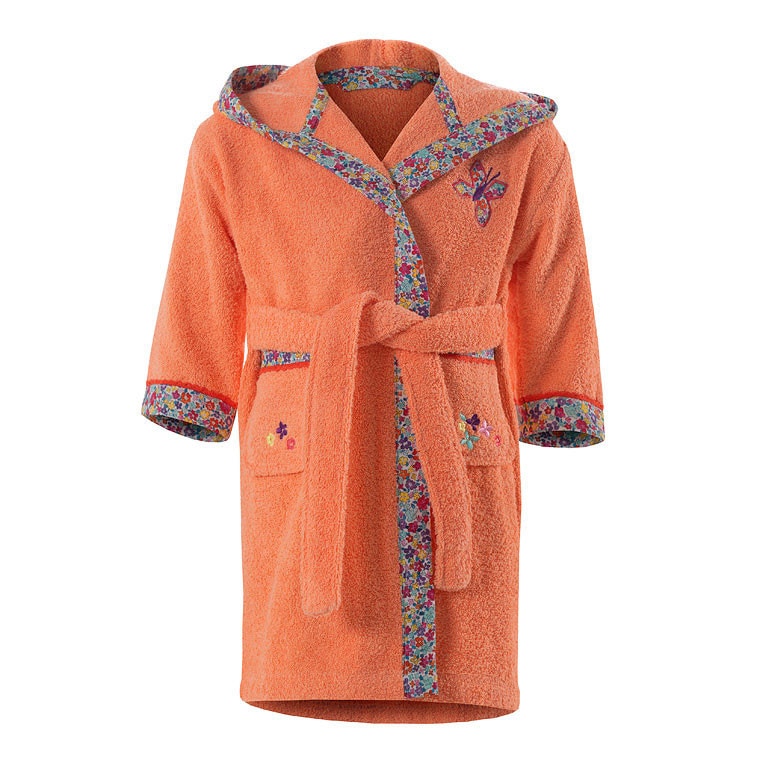 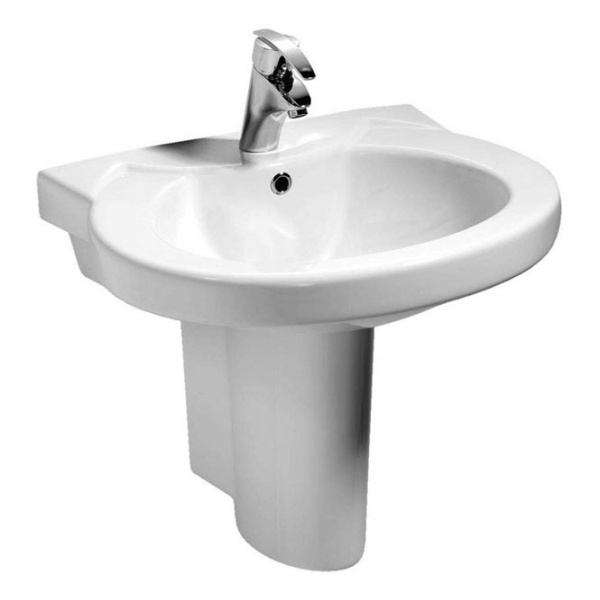 peignoirlavabo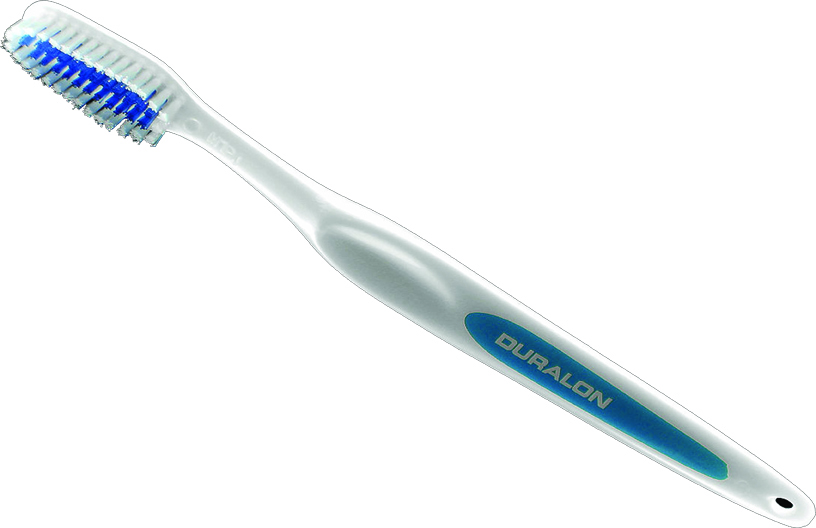 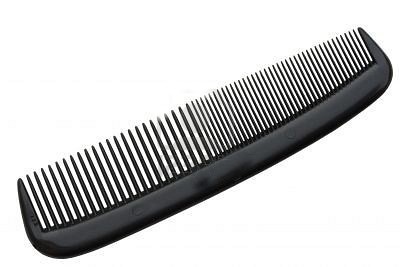 brosse à dentspeigne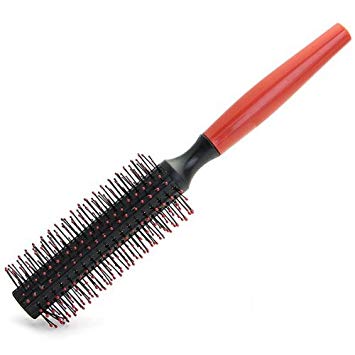 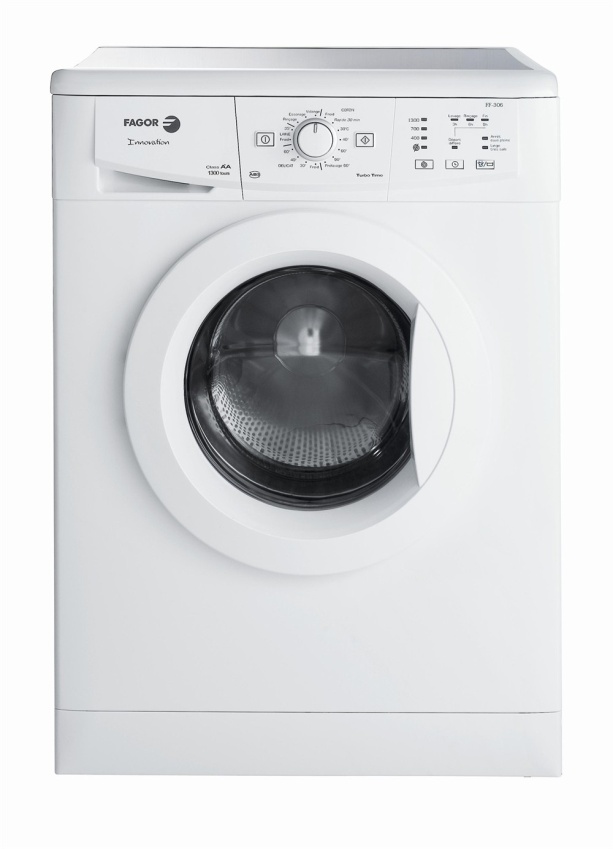 brosselave-linge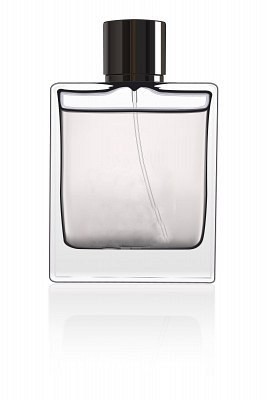 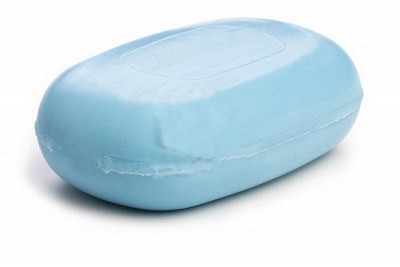 parfumsavon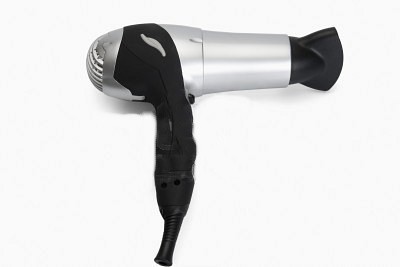 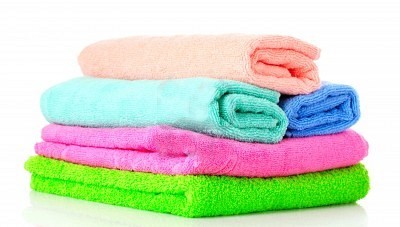 sèche-cheveuxserviettela salle de bain